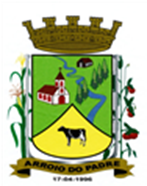 ESTADO DO RIO GRANDE DO SULMUNICÍPIO DE ARROIO DO PADREGABINETE DO PREFEITOA			Mensagem 51/2021Câmara Municipal de VereadoresSenhor PresidenteSenhores VereadoresQuero, ao encaminhar para apreciação desta Casa mais um projeto de lei cumprimentar a todos e expor as razões de mais esta proposição legislativa.	Conforme apurado, verificou-se que o Poder Legislativo ainda tem disponíveis recursos que lhe são de direito, conforme fixado pela Legislação e confronto dos valores encontrados.	O Poder Legislativo foi informado sobre o assunto e decidiu que vai empregá-los na ação correspondente a Reforma e Reparos no Prédio da Câmara Municipal.	Diante desta decisão e considerando o pedido que este valor seja incorporado ao orçamento vigente no proj/ativ informado, elaborou-se o presente projeto de lei.	Assim, o projeto de lei 50/2021 propõe a abertura de Crédito Adicional Suplementar na dotação orçamentária indicada e conforme o valor disponível.	Por todo exposto, na expectativa de ter atendido a solicitação, a quando a sua aprovação.	Sem outro particular.Atenciosamente.Arroio do Padre, 04 de março de 2021_____________________Rui Carlos PeterPrefeito MunicipalAo Sr.Deoclécio Vinston LermPresidente da Câmara Municipal de VereadoresArroio do Padre/RSESTADO DO RIO GRANDE DO SULMUNICÍPIO DE ARROIO DO PADREGABINETE DO PREFEITOPROJETO DE LEI Nº 51, DE 04 DE MARÇO DE 2021.Autoriza o Município de Arroio do Padre a realizar abertura de Crédito Adicional Suplementar no Orçamento Municipal de 2021.Art. 1° Fica autorizado o Município de Arroio do Padre, Poder Legislativo, a realizar abertura de Crédito Adicional Suplementar no Orçamento do Município para o exercício de 2021, no seguinte programa de trabalho e respectivas categorias econômicas e conforme a quantia indicada:01 – Câmara de Vereadores01 – Atividades da Câmara Municipal de Vereadores01 – Legislativa031 – Ação Legislativa0101– Ação Legislativa2.104 – Reforma e Reparos no Prédio da Câmara Municipal4.4.90.51.00.00.00 – Obras e Instalações. R$ 15.048,12 (quinze mil, quarenta e oito reais e doze centavos)Fonte de Recurso: 0001 – LivreArt. 2° Servirão de cobertura para o Crédito Adicional Suplementar de que trata o art. 1° desta Lei, recursos financeiros provenientes do superávit financeiro verificado no exercício de 2020, na Fonte de Recurso: 0001 – Livre, no valor de R$ 15.048,12 (quinze mil, quarenta e oito reais e doze centavos).Art. 3° Esta Lei entra em vigor na data de sua publicação.      Arroio do Padre, 04 de março de 2021.Visto técnico:Loutar PriebSecretário de Administração, Planejamento, Finanças, Gestão e Tributos.                                     Rui Carlos PeterPrefeito Municipal